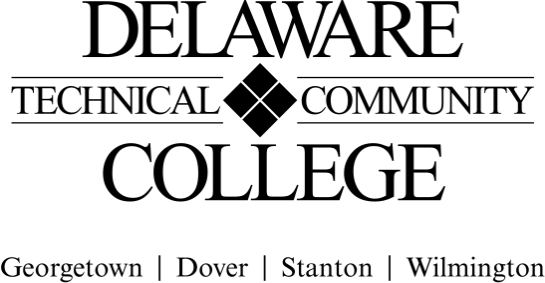 Course Evaluation Measures MenuCourse number:  NUR 134Course title:  Essentials of Mental Health Nursing Campus location(s):  Georgetown, DoverEffective semester:  202252Core Course Performance Objectives Demonstrate sound nursing judgment, by incorporating theoretical knowledge and clinical reasoning skills to guide competent decision-making in healthcare settings. (CCC 1, 2, 3, 4, 5, 6; PGC 1)Practice caring behaviors while recognizing the uniqueness of the individual when providing care. (CCC 1, 2, 3, 4; PGC 2)Use therapeutic communication and collaborative efforts as a member of the multi-disciplinary healthcare team. (CCC 1, 2, 3, 4; PGC 3)Describe principles of leadership and management as it relates to nursing practice in a mental healthcare setting. (CCC 1, 2, 3, 4; PGC 4)Discuss the professional, ethical, and legal standards of nursing practice to care of clients with psychosocial needs. (CCC 1, 2, 3, 4, 5; PGC 5)Summative EvaluationsPlease note: All courses must have a minimum of four summative evaluation measures, and those measures should include a variety of evaluation methods (e.g., test, oral presentation, group project). Please list all summative evaluation measures.  In addition to these summative measures, a variety of formative exercises/quizzes/other assignments should be used to guide instruction and learning but do not need to be included on this template. For each measure, please include a scope of the assignment: for example, if requiring a research paper, include the range of required number of words and number and types of sources; for a test, include the types and number of questions; for a presentation, include the minimum and maximum time, and so on. FINAL COURSE GRADE(Calculated using the following weighted average)(Electronic Signature Permitted)Submitted by (Collegewide Lead): ________________   		Date ________________☐ Approved by counterparts		 	 		Date ________________x Reviewed by Curriculum Committee 	 			Date _11/9/21_______________Evaluation Measures: Include each agreed upon measure and scope of that measure (see above).Which CCPO(s) does this evaluation measure? 3 written exams- 50 questions each, multiple choice, select all that apply (SATA), with 3 medication calculations per exam30% knowledge/70% application1, 2, 3, 4, 5Non-Proctored ATI- National exam- Mental Health1, 2, 3, 4, 5Project or Quizzes- Coat of Arms/Family History1, 2, 3, 4, 5Final Exam- 100 questions each, multiple choice, SATA, with 5 medication calculations30% knowledge/70% application 1, 2, 3, 4, 5Lab/Clinical45 total clinical and lab hoursPass/FailGrading based on clinical evaluation tool by clinical faculty1, 2, 3, 4, 5Evaluation MeasurePercentage of final grade3 Exams (Summative)30%Final Exam (Summative)60%Formative (Equally Weighted):Project or Quizzes  Non-Proctored ATI10%Lab/Clinical (Formative/Summative)Pass/FailTOTAL100%